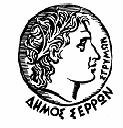 ΕΛΛΗΝΙΚΗ  ΔΗΜΟΚΡΑΤΙΑ	                                                                       Σέρρες  23-2-2023                                                                                         Δ/ΝΣΗ Δ/ΚΟΥ-ΟΙΚΟΝ/ΚΟΥΤΜΗΜΑ ΥΠΟΣΤ. ΣΥΛΛΟΓΙΚΩΝ ΟΡΓΑΝΩΝΕΠΙΤΡΟΠΗ ΠΟΙΟΤΗΤΑΣ ΖΩΗΣ                                   ΑΡΙΘΜ.ΠΡΩΤ:6039     ΤΗΛ. 23213/50113                                                                                                                                                                   Αριθμ. Προσκ.3Π Ρ Ο Σ Κ Λ Η Σ ΗΠ Ρ Ο ΣΤΑ ΜΕΛΗ ΤΗΣ ΕΠΙΤΡΟΠΗΣ                                                                                                                                                                                                                                                                                                                                                                                                                                                                                                                                                                                                                                                                                                                                                                                                 ΠΟΙΟΤΗΤΑΣ ΖΩΗΣΤΟΥ ΔΗΜΟΥ ΣΕΡΡΩΝΕνταύθαΈχοντας υπόψη - τις διατάξεις της παρ.1,3,6 και 7 του άρθρου 77 του Ν. 4555/2018 (ΦΕΚ 133 ΤΑ) «Κλεισθένης Ι»,- την υπ΄αριθμ. 374/ 39135/30-5-2022 Εγκύκλιο του Υπουργείου Εσωτερικών-τις διατάξεις του άρθρου 78 του Ν.4954/2022 (ΦΕΚ 136/9-7-2022 τεύχος Α΄) Εγκύκλιο του Υπουργείου Εσωτερικών.	Σας προσκαλούμε στην 3η τακτική δια ζώσης συνεδρίαση της Επιτροπής Ποιότητας Ζωής την ΤΡΙΤΗ 28 ΦΕΒΡΟΥΑΡΙΟΥ 2023 και ώρα 11:15 στο Δημαρχιακό Κατάστημα στην πρώην αίθουσα Δημοτικού Συμβουλίου για συζήτηση και λήψη αποφάσεων,  στα παρακάτω  θέματα της ημερήσιας διάταξης:1ο ΘΕΜΑ: «Πρόταση προσωρινών κυκλοφοριακών ρυθμίσεων στο πλαίσιο του έργου “Εργασίες οδοστρωσίας - ασφαλτοστρώσεις στην περιοχή Νίκαιας Εργατικών Κατοικιών».2ο ΘΕΜΑ :« Χωροθέτηση ζώνης για την έκδοση αδείας  τοποθέτησης τραπεζοκαθισμάτων στην ιδιοκτήτρια καταστήματος κ. ΚΩΝΣΤΑΝΤΙΝΟΥ ΑΝΤΡΙΑ με την επωνυμία «BRESSON» επί της συμβολής των οδών Εμμ. Ανδρόνικου & Κων. Καραμανλή».                                        Ο ΠΡΟΕΔΡΟΣ ΤΗΣ ΕΠΙΤΡOΠΗΣ      ΠΟΙΟΤΗΤΑΣ   ΖΩΗΣ          ΚΩΝ/ΝΟΣ ΔΙΝΑΚΗΣ